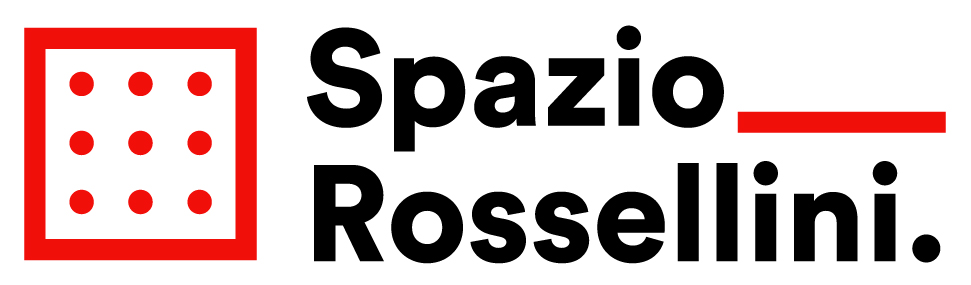 DOMENICHE D’INCANTO (SPETTACOLI & LABORATORI)18 ottobre ore 16 - Biglietto € 5 - Prenotazione obbligatoriaPippi Libera tutti!Allenamenti di teatro per bambini coraggiosiSpettacolo di teatro di figura di e con Francesco Picciottida un’idea di ZIP_Zone di Intersezione PositivaPippi libera tutti! è un progetto teatrale per bambini e famiglie ispirato alle storie di Pippi Calzelunghe di Astrid Lindgren che pone le radici sulle potenzialità poetiche, evocative e comunicative del teatro di figura.Pippi Calzelunghe racchiude in sé le risorse che i bambini riescono a far emergere anche nei momenti più difficili e la loro capacità di resilienza, ci insegna a vedere la realtà con uno sguardo laterale che coglie prospettive sconosciute e ci invita a sperare che attraverso il dolore ci si possa trasformare e arrivare a star meglio. Il messaggio di Pippi è la diffusione di un ideale di libertà, creatività, fantasia, autonomia, e felicità. In scena l’artista artigiano Francesco Picciotti utilizzerà il teatro di figura, mescolandolo con il teatro più tradizionale, per cercare nuove possibilità di messa in scena a servizio delle domande e delle scelte dei bambini. In scena anche la sound designer Silvia Leonetti che ha curato le musiche di scena originali.Pippi Libera tutti! è uno spettacolo che utilizza la musica, i suoni e le onomatopee come amplificatori del sentimento e del significato, in modo da favorire la comprensione a un pubblico vasto, oltrepassando le barriere linguistiche e culturali. Soltanto le marionette e i burattini, questi attori senza passato umano, senza ricordi, senza problemi, riescono a compiere il miracolo definitivo e straordinario: proiettare il gioco immutabile delle verità palesi e riposte in una nuova, impossibile dimensione, in uno spazio in egual misura slegato dai segni del passato e del futuro.Dopo lo spettacolo Laboratorio creativo “I CERCA-COSE” a cura della Associazione Informadarte 8 novembre ore 16 - Biglietto € 5 - Prenotazione obbligatoriaNel Tempo. Un assolo per due corpi.Spettacolo di danza e circo con musica dal vivo di e con Francesco Sgròmusica dal vivo Pino BasileUn musicista sperimentale ed un circense sperimentatore condividono lo spazio, dove c’è uno non esiste l’altro, lo spazio che resta lo occupa la vita. Il tempo di una conversazione spettacolare tra due artisti amici da anni, un insieme di sogni, un susseguirsi d’idee, di sentimenti e scherzi, a volte di cattivo gusto.  Il dialogo è in scena, la danza, il circo, le note e le parole si susseguono uno dopo l’altro e la conversazione si consuma fino a quando non si ha più nient’altro da aggiungere.Finché alla fine, nell’ultima luce l’idea di una realtà diversa e razionale sbiadisce gradualmente, il sogno si dissolve lasciando tutto, per un attimo di tempo. Nel vuoto. Benvenuti al circo, dove il circo non c'è.
Dopo lo spettacolo Laboratorio creativo “GIOCOLERIA” a cura della Compagnia e di Capitan Riciclo e il suo aiutante15 novembre ore 16 - Biglietto € 5 - Prenotazione obbligatoriaIl giardino del tempo che passaSpettacolo di narrazione con musica dal vivo di e con Tamara Bartolini e Michele Baronioproduzione Bartolini/Baronio | 369gradi«Ci sono luoghi che sembrano resistere meglio a una distruzione lenta e apparentemente inevitabile. [...] In questi luoghi l’esperienza della bellezza, del mistero vivente dell’essere è ancora accessibile ai comuni mortali» Gilles Clément Il giardino del tempo che passa parte dalle suggestioni che il libro “Un grande giardino” ci ha regalato: ripassiamo il calendario, i mesi e le stagioni, per scoprirci giardinieri di questo nostro pianeta. Ci svegliamo e impariamo a salutare ciò che abbiamo intorno, a seminare, a far tesoro di tutto -di una persona smarrita, come di una pianta spontanea che resiste nonostante i gas della città-, regaliamo fiori, e ci innamoriamo anche -sempre curiosi di ogni diversità, ovviamente: perché ci sono alberi individualisti, alberi molto socievoli, erbe selvatiche sempre in lotta con altre piante ed erbe spontanee che non vedono l’ora di abbracciarti. È la costruzione di un piccolo giocattolo letterario, fatto di parole sussurrate al microfono, musica e suoni lavorati con la loop station e immagini create live con la lavagna luminosa che si ispireranno alle illustrazioni del libro stesso. È un piccolo omaggio, uno sguardo immaginifico su un angolo del Giardino Planetario di cui scrive Clément e dandogli voce, ci inoltreremo con cura da giardinieri nel giardino che ha le origini più lontane, scandendone il tempo, ascoltandone le stagioni mese dopo mese, e scoprendo la vitalità di tutte le creature che lo abitano. Per guida il libro illustrato per bambini di ogni età firmato da Gilles Clément e Vincent Gravé (ed.Rizzoli): un albo poetico e visionario che insegna a seminare bellezza.Dopo lo spettacolo Laboratorio creativo “ALLA SCOPERTA DELLE STAGIONI” a cura di Capitan Riciclo e il suo aiutante19-20 dicembre ore 16 - Biglietto € 5 - Prenotazione obbligatoriaNatale allo Spazio RosselliniPer tutto il pomeriggio spettacoli e laboratori dedicati ai bambini
I laboratori proposti mirano a sviluppare pratiche di collaborazione tra genitori e figli per imparare un nuovo modo di stare insieme attraverso il divertimento condiviso e l’apprendimento di nuove conoscenze.Spazio Rossellini Via della Vasca Navale 58 – Romainfo@spaziorossellini.it - Cell 3452978091